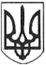 РЕШЕТИЛІВСЬКА МІСЬКА РАДАПОЛТАВСЬКОЇ ОБЛАСТІРОЗПОРЯДЖЕННЯ             18 вересня 2020 року                                                                           	           № 340Про преміювання керівниківзакладів освіти міської ради	Керуючись Законом  України „Про місцеве  самоврядування в Україні”,  ст. 61 Закону України ,,Про освіту’’ та з метою  стимулювання професійної діяльності керівників закладів освіти міської радиЗОБОВ’ЯЗУЮ:  1. Преміювати керівників закладів загальної  середньої,    дошкільної тапозашкільної  освіти міської ради у розмірі 1000 грн. за рахунок економії фонду заробітної плати, з врахуванням особистого внеску у загальний результат роботи, ініціативу, творчий підхід до вирішення питань виробничого характеру (список додається).	2. Керівникам закладів освіти міської ради (Гринь Л.Г., Косолап О.П., Кругова Т.І., Круговий В.І., Мосієнко П.О., Пархоменко Л.В., Плюта В.Ю., Супрун Т.М., Тищенко Л.М.) до 22.09.2020 року:1) підготувати накази щодо преміювання працівників зазначених закладів премією у розмірі 1000 гривень;2) подати накази та списки працівників у відділ бухгалтерського обліку, звітності та адміністративно-господарського забезпечення виконавчого комітету міської ради.	3. Відділу бухгалтерського обліку звітності та адміністративно-господарського забезпечення виконавчого комітету (Момот С.Г.)  здійснити виплати премій відповідно до наказів керівників закладів міської ради.	4. Контроль за виконанням даного розпорядження покласти на першого заступника міського голови Сивинську І.В.Секретар міської ради                                                                  О.А. Дядюнова							Додаток 							до розпорядження міського голови							18.09.2020 №340Список керівників закладів освіти міської ради на виплату премії1. Круговий Віктор Іванович – директор Опорного закладу ,,Решетилівський  ліцей імені І.Л. Олійника Решетилівської міської ради’’;2. Тищенко Людмила Миколаївна – директор Калениківського закладу загальної середньої освіти І-ІІІ ступенів Решетилівської міської ради;	3. Кругова Таїсія Іванівна – завідувач Решетилівським ДНЗ ,,Ромашка’’Решетилівської міської ради;	4. Пархоменко Людмила Василівна – завідувач Колотіївським ДНЗ ,,Лелеченька’’ Решетилівської міської ради;	5. Гринь Людмила Григорівна – директор Калениківського ЗДО ,,Сонечко’’ Решетилівської міської ради;	6. Мосієнко Павло Олегович – директор Центру  туризму, краєзнавства, спорту та екскурсій Решетилівської міської ради;	7. Супрун Тамара Миколаївна – директор Будинку дитячої та юнацької творчості Решетилівської міської ради;	8. Косолап Олександр Петрович – директор Решетилівської дитячо-юнацької спортивної школи Решетилівської міської ради;	9. Плюта Володимир  Юрійович – директор Дитячої школи мистецтв Решетилівської міської ради.Начальник відділу освіти                                                   А.М. КостогризПерший заступник міського голови                                    І.В. СивинськаНачальник відділу з юридичних питаньта управління комунальним майном                                   Н.Ю. КолотійНачальник відділу бухгалтерськогообліку, звітності  та адміністративно-господарського забезпечення-головний бухгалтер                                                              С.Г. МомотНачальник відділу організаційно-інформаційної роботи, документообігута управління персоналом                                                   О.О. Мірошник  Начальник відділу освіти                                                    А.М. Костогриз